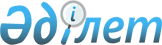 Облыс әкімдігінің 2006 жылғы 15 қыркүйектегі № 5б және облыстық мәслихаттың 2006 жылғы 15 қыркүйектегі № 347 "Қазақстан Республикасының азаматтарына берілетін жеке меншікте болуы мүмкін жер учаскелерінің шекті ең жоғары көлемі туралы"Қостанай облысы әкімдігінің 2014 жылғы 14 наурыздағы № 3 қаулысы және Қостанай облысы мәслихатының 2014 жылғы 14 наурыздағы № 261 шешімі. Қостанай облысының Әділет департаментінде 2014 жылғы 23 сәуірде № 4632 болып тіркелді

      Қазақстан Республикасының 1998 жылғы 24 наурыздағы "Нормативтік құқықтық актілер туралы" Заңының 43-1-бабына сәйкес Қостанай облысының әкімдігі ҚАУЛЫ ЕТЕДІ және Қостанай облыстық мәслихаты ШЕШІМ ҚАБЫЛДАДЫ:



      1. Қостанай облысы әкімдігінің 2006 жылғы 15 қыркүйектегі № 5б және Қостанай облыстық мәслихатының 2006 жылғы 15 қыркүйектегі № 347 "Қазақстан Республикасының азаматтарына берілетін жеке меншікте болуы мүмкін жер учаскелерінің шекті ең жоғары көлемі туралы" қаулысы мен  шешіміне(Нормативтік құқықтық актілерді мемлекеттік тіркеу тізілімінде №3554 тіркелген, 2006 жылғы 3 қарашада "Қостанай таңы" газетінде және 2006 жылғы 7 қарашада "Костанайские новости" газетінде жарияланған) мынадай өзгерістер енгізілсін:



      тақырыбы мына редакцияда жазылсын:

      "Қазақстан Республикасының азаматтарына берілетін жеке меншікте болуы мүмкін жер учаскелерінің шекті (максималды) көлемі туралы", тақырыбы орыс тілінде өзгеріссіз қалады;



      жоғарыда көрсетілген қаулы мен шешімнің кіріспесі мынадай редакцияда жазылсын:

      "Қазақстан Республикасының 2001 жылғы 23 қаңтардағы "Қазақстан Республикасындағы жергілікті мемлекеттік басқару және өзін-өзі басқару туралы" Заңының 6-бабы 1-тармағының 13) тармақшасына, 27-бабы 1-тармағының 8) тармақшасына және 2003 жылғы 20 маусымдағы Қазақстан Республикасы Жер кодексінің 50-бабының 3-тармағына сәйкес Қостанай облысының әкімдігі ҚАУЛЫ ЕТЕДІ және Қостанай облыстық мәслихаты ШЕШІМ ҚАБЫЛДАДЫ:".



      2. Осы қаулы мен шешім алғашқы ресми жарияланған күнінен кейін күнтізбелік он күн өткен соң қолданысқа енгізіледі.      КЕЛІСІЛДІ      "Қазақстан Республикасы Өңірлік даму

      министрлігі Жер ресурстарын басқару

      комитетінің Қостанай облысы бойынша

      аумақтық жер инспекциясы" мемлекеттік

      мекемесінің басшысы

      ______________ Т. Төлеубаев
					© 2012. Қазақстан Республикасы Әділет министрлігінің «Қазақстан Республикасының Заңнама және құқықтық ақпарат институты» ШЖҚ РМК
				Қостанай облысының әкімі

__________ Н. СадуақасовСессия төрайымы

________ Т. БулгацевичҚостанай облыстық

мәслихатының хатшысы

____________ С. Ещанов